UNIVERSITA’ DEGLI STUDI DEL SANNIO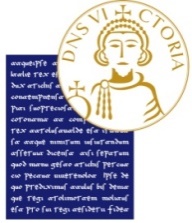 Settore Ricerca e MercatoUnità Organizzativa Trasferimento Tecnologico e Mercato Avviso 14/3_09_2021 : NEWS SU BANDI, EVENTI PER IL TRASFERIMENTO TECNOLOGICO BANDIMetrologia: aperto il bando EURAMET per il Mentoring Scheme Award (MSA)Il bando mira a fornire una piattaforma alle persone provenienti da diverse organizzazioni metrologicheInternazionalizzazione delle imprese: partecipa al programma Bridgehead dell'EIT HealthIl programma supporta gli imprenditori del settore sanitario europeo che vogliono far crescere il proprio business oltre il mercato nazionale. Prossima scadenza: 14 settembre 2021Manifattura digitale: nuovo bando di INTEGRADDE per soluzioni di Metal Additive ManufacturingManifestazione di interesse per PMI e Midcap manifatturiere che vogliono implementare soluzioni di Metal Additive Manufacturing nei loro processi produttiviNext generation Internet: 5° Open Call di NGI AssureL'iniziativa mira a contribuire a un internet resiliente, affidabile e aperto in modo sostenibileNext Generation Search and Discovery: 17° call di NGI Zero DiscoveryIl bando mira alla creazione di un Internet aperto ed affidabile per tuttiMetrologia: bando EURAMET per progetti di ricerca congiunti per la regolamentazione e la standardizzazioneProposte di soluzioni metrologiche necessarie per la standardizzazione, la regolamentazione e la valutazione della conformità nell’ambito del futuro Partenariato europeo sulla metrologiaMetrologia: nuovo bando EURAMET per soluzioni metrologiche a sostegno del Green DealIl nuovo bando EURAMET fa parte della Call for Needs 2021, e mira a sviluppare proposte di progetti di ricerca congiunti a sostegno degli obiettivi del Green Deal, nell'ambito del futuro Partenariato europeo sulla metrologiaCCIAA Ravenna: bando Voucher digitali I4.0 2021Le imprese del ravennate potranno richiedere contributi a fondo perduto fino a 5.000 euro per investimenti in tecnologie di innovazione digitale I4.0Intelligenza Artificiale: al via la prima Open Call di BonsAPPsIl bando mira ad individuare talenti nell'ambito dell'Intelligenza Artificiale, che sviluppino e integrino soluzioni AI@EdgeRicerca industriale e progetti innovativi: aperto il nuovo bando Eurostars dedicato alle PMIIl bando è dedicato a progetti di R&S innovativi volti a sviluppare prodotti, processi o servizi destinati al mercatoASCAPE: nuova call per soluzioni di intelligenza artificiale per il monitoraggio di dati sanitariL’obiettivo del bando è valutare l'efficacia e l'applicabilità dei modelli di AI di ASCAPE, nonché espandere la sua applicazione ad altri tipi di cancro o condizioni medicheFondo europeo per gli affari marittimi, la pesca e l'acquacoltura: al via la prima call 2021-2027Gli obiettivi sono il rafforzamento della cooperazione tra le autorità marittime pubbliche finanziando azioni per la creazione di un "servizio di allerta incidenti"RISULTATISoluzioni innovative per sistemi alimentari resilienti, climaticamente intelligenti e sostenibili: 31 proposte ricevuteLa Call finanzierà progetti di ricerca, sviluppo e innovazione che promuovono la sostenibilità e la resilienza dei sistemi alimentariCybersecurity, salute digitale e open data tra le aree finanziate dal Bando CEF Telecom 2020A seguito della valutazione delle proposte, l’Unione Europea cofinanzia 83 progetti, per un totale di 38 milioni di euroCapitale europea dell'innovazione: annunciate le semifinalisteIl premio riconosce il contributo delle città europee per lo sviluppo di ecosistemi locali di innovazione a beneficio dei cittadiniInterreg Europe: online i risultati della quinta call per attività supplementariSono stati approvati finanziamenti per attività supplementari per 78 progetti, con un budget medio aggiuntivo per progetto di 274.022 euroRICERCA PARTNERHORIZON-CL5-2021-D5-01-03 Università slovacca cerca partner di consorzio con competenze in ambito ICT, Automation ed EnergyIl progetto prevede lo sviluppo di stazioni innovative per il cambio delle batterie dei veicoli elettriciEVENTI3° edizione del Festival delle Buone Pratiche URBACT - Bari, 8-10 settembreL'evento punta a condividere il valore aggiunto delle esperienze condotte grazie allo scambio tra realtà urbane italiane ed europeeWebinar EU4Health Work Programme 2022 - Evento online, 10 settembre 2021Durante l'evento verranno presentati i risultati della consultazione rivolta agli stakeholder nell'ambito del nuovo programma EU4HealthConnecting Europe Facility Energy 2021 - Virtual Info Day on the call for proposals addressing Projects of Common Interest (PCIs) - Evento online, 14 settembre 2021L'evento coprirà gli aspetti principali del bando che riguarda studi e lavori per progetti di interesse comune nel campo delle infrastrutture energetiche transeuropee#Erasmusdays 2021 - Evento online, 14-16 ottobre 2021Gli ErasmusDays rappresentano un momento importante per condividere la propria esperienza Erasmus+, diffondere i risultati dei progetti realizzati, ma anche l’occasione per scoprirloDigitalisation and AI: Creating the future of urban mobility - Madrid e online, 21 settembre 2021L’evento riunisce relatori di alto livello del governo, dell'industria e delle città per uno scambio sul ruolo dell'IA per il futuro della mobilità urbanaConnecting Europe Facility Energy 2021 - Virtual Info Day on Call for Proposals for Preparatory Studies for Cross-Border Renewable Energy Projects – Evento online, 28 settembre 2021Durante il Virtual Info Day verrà presentato il bando Connecting Europe Facility Energy 2021 per progetti di energia rinnovabileSAVE THE DATE: European Week of Regions and Cities - Bruxelles, 11-14 ottobre 2021Durante l'evento città e regioni dimostreranno la loro capacità di creare crescita, occupazione e attuare la politica di coesione dell'UEEmpowering & protecting creativity through intellectual property - Evento online, 12 ottobre 2021Il webinar analizza il ruolo della PI per sostenere l’innovazione nei settori culturali e creativiAccelerating the Mediterranean Green Transition: contributions from the Interreg Programmes – Evento online, 13 ottobre 2021Tre programmi Interreg illustreranno i risultati della loro cooperazione nell’affrontare la transizione verde e nel sostenere il Green Deal europeo nell'area del MediterraneoCOP26 Climate Change Conference – Glasgow, 1-12 novembre 2021La Conferenza riunisce i governi di tutto il mondo per concordare un'azione coordinata per affrontare il cambiamento climaticoSAVE THE DATE: TREX Build System Hackathon – Evento online, 8-12 novembre 2021Evento virtuale rivolto a studenti, ingegneri e ricercatori che sviluppano software High Performing Computing (HPC) open-sourceEurope, let's cooperate! 2021 - Evento online, 24-25 novembre 2021Durante l'evento verranno analizzate le caratteristiche chiave e le novità del nuovo programma Interreg Europe 2021-2027SAVE THE DATE: Conferenza H2020RTR, Road Transport Research - Bruxelles, 14-15 dicembre 2021La conferenza presenterà i risultati dei progetti Horizon 2020 sul tema trasportiPer informazioni, inviare una email a: mottola@unisannio.it